8.3 – Graphing Systems of InequalitiesSolve each system.  Name 3 points in the solution.Name 3 points not in the solution.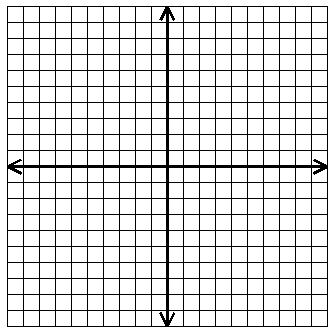 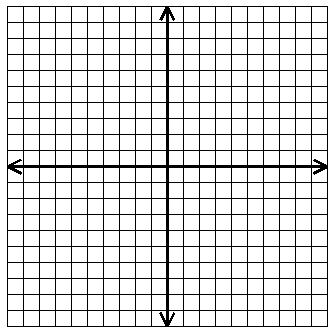 